“Modulo 1- Domanda di partecipazione”(da inserire nella busta contrassegnata con “BUSTA A – documentazione amministrativa”)Comune di MontelabbateSettore TecnicoVia Roma 261025 Montelabbate PUOGGETTO: AVVISO DI SELEZIONE PUBBLICA PER L’AFFIDAMENTO IN CONCESSIONE DI UN’AREA PER SERVIZI LOGISTICI SITA IN CHIUSA DI GINESTRETO, VIA DELL’ECONOMIAIl/la sottoscritto/a                                                   nato/a a                                  il            residente nel  Comune  di                                          Provincia di        in via/piazza n.         nella  sua  qualità  di                                                             / legale rappresentante della ditta codice fiscale/partita   I.V.A.                                         con   sede   legale   in via                              n.telefono                                      indirizzo e-mail PEC            preso atto dell’avviso di selezione pubblica in intitolazione, predisposto dal Comune di Montelabbate, e consapevole della responsabilità penale cui può andare incontro nel caso di affermazioni mendaci e delle relative sanzioni penali di cui all’art. 76 del DPR 445/2000, nonché delle conseguenze amministrative di esclusione dalle gare di cui al decreto legislativo 50/16 e alla normativa vigente in materia FORMULA ISTANZA DI AMMISSIONEalla selezione in oggetto come: (barrare il caso ricorrente)persona fisicaovverosocietàovveroassociazioneDICHIARAdi possedere adeguata capacità tecnica nella gestione di centri/impianti sportivi per aver gestito centri/impianti o per esserne stato utilizzatore per attività sportive in modo continuato, non occasionale o legate unicamente ad eventi;di non trovarsi in alcuna delle condizioni di esclusione dalla partecipazione alle procedure selettive di cui all'art. 80 del nuovo Codice degli Appalti (D.lgs 50/2016);di confermare la propria capacità di contrattare con la P.A. ai sensi dell’art. 32 quater del Codice penale così modificato dall’art. 7 della Legge n. 108/1996 e successive modifiche ed integrazioni;di non trovarsi in stato di fallimento, di liquidazione coatta, di concordato preventivo, di amministrazione straordinaria o nei cui riguardi sia in corso un procedimento per la dichiarazione di una di tali situazioni (per le società o associazioni);di non avere procedimenti giudiziali in corso;che nei confronti dei soggetti muniti del potere di rappresentanza, anche cessati nell’anno antecedente la pubblicazione del presente avviso, non è stata pronunciata sentenza di condanna passata in giudicato, ovvero sentenza di applicazione della pena su richiesta ai sensi dell’art. 444 del Codice di Procedura Penale, per reati che incidono sull’affidabilità morale e professionale o per delitti finanziari (per le società o associazioni);di non essersi resi colpevoli di negligenza o inadempienza nell’esecuzione di prestazione di servizi a favore di enti pubblici e/o soggetti privati ed in particolare, di non essersi resi colpevoli di negligenze e/o inadempienze contrattuali nei confronti del Comune di Montelabbate;di aver preso esatta cognizione della natura della gara e di tutte le circostanze generali e particolari che possono influire sulla gestione del presente avviso;di aver preso visione e di accettare integralmente i contenuti del presente avviso di selezione;di aver preso conoscenza dello stato dei luoghi oggetto di concessione;di aver preso conoscenza e di accettare che qualsiasi onere, costo e spesa ( ivi incluse imposte, bolli, tasse e spese) relativi alla sottoscrizione ed alla registrazione della concessione saranno totalmente a carico del soggetto risultato affidatario;di obbligarsi a gestire l’impianto sportivo in oggetto secondo quanto previsto nel presente avviso;di obbligarsi a presentare, se aggiudicatario, le polizze assicurative previste nel presente avviso;di non avere concesso finanziamenti nell'anno antecedente al presente avviso, a partiti o esponenti politici, fondazioni o associazioni ad essi collegati;di impegnarsi a rispettare la normativa vigente sul trattamento dei dati personali di cui al Regolamento UE 2016/679 - R.G.D.P. nonché in materia di sicurezza e di condizioni di lavoro anche con particolare riferimento al d.lgs. n. 81/2008 e s.m.i.;Ai fini della partecipazione alla selezione si allegano:la fotocopia di un documento di identità del soggetto partecipante, in corso di validità;la copia del presente avviso, sottoscritta in ogni pagina, per accettazione, con timbro e firma del soggetto partecipante;la dichiarazione di presa visione dell’area in parola, resa sull’apposito “Modulo 3 – Dichiarazione presa visione” allegato al presente avviso, debitamente sottoscritta con timbro e firma del soggetto partecipante;Luogo e dataFirma del soggetto partecipante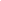 